BURTON HATHOW PREPARATORY SCHOOLTerm Dates 2021-22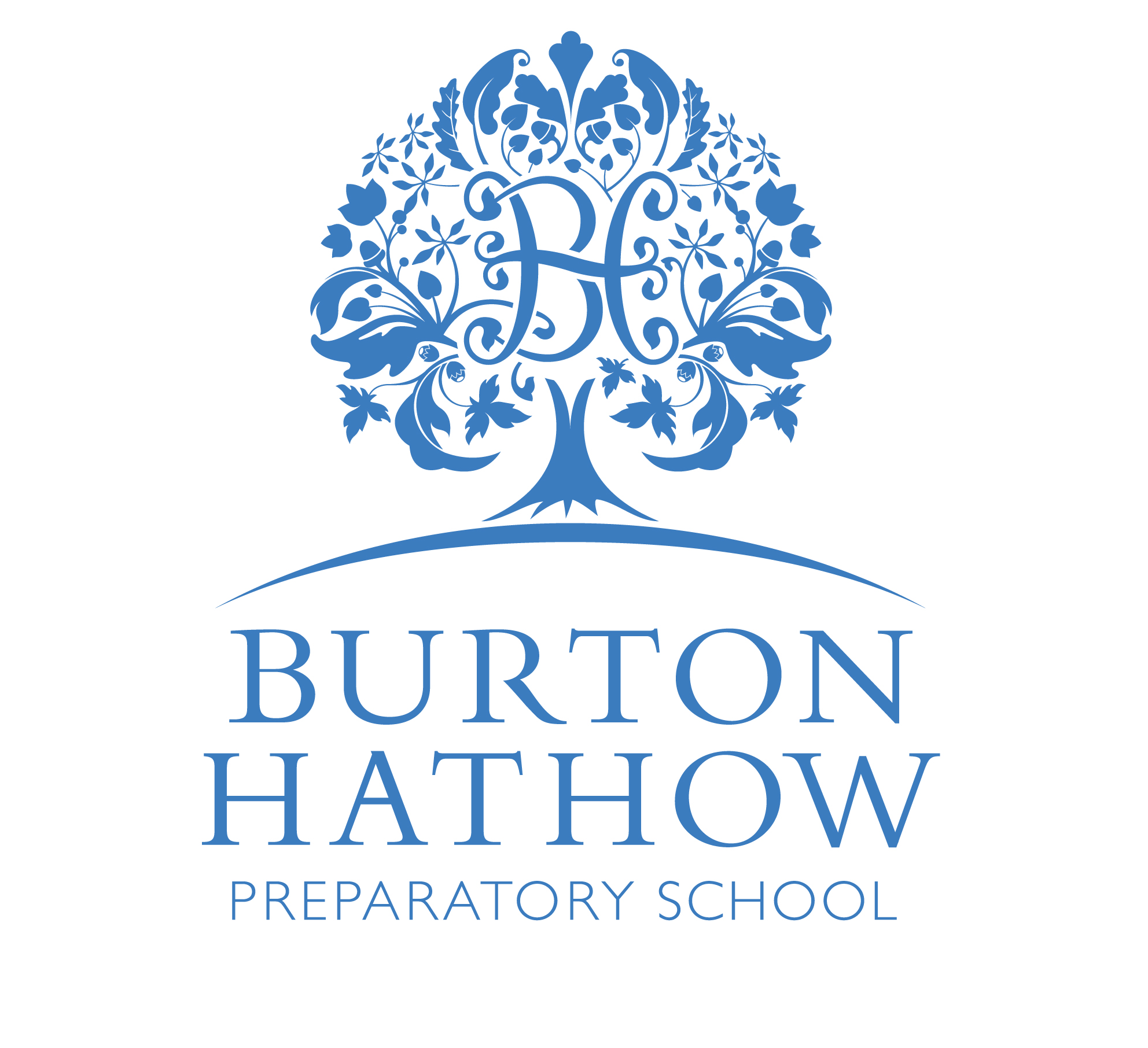 Autumn Term (1)Wednesday 8th September 2021 to Friday 22nd October 2021Holiday: Saturday 23rd October 2021 to Sunday 7th November 2021Autumn Term (2)Monday 8th November 2021 to Friday 17th December 2021Holiday: Saturday 18th December 2021 to Wednesday 5th January 2022Includes Public Holidays: Monday 27th December, Tuesday 28th December, Monday 3rd January Spring Term (1) Thursday 6th January 2022 to Friday 11th February 2022Holiday: Saturday 12th February 2022 to Sunday 20th February 2022Spring Term (2) Monday 21st February 2022 to Friday 1st April 2022Holiday: Saturday 2nd April 2022 to Monday 25th April 2022                          Includes 2 Public Holidays: Friday15th April (Good Friday) and Monday 18th April (Easter Monday)Summer Term (1) Tuesday 26th April 2022 to Friday 27th May 2022Includes 1 Public Holiday: Monday 2nd May – May Day Bank HolidayHoliday: Saturday 28th May 2022 to Sunday 5th June 2022                          Includes 1 Public Holiday: Monday 30th May – Spring Bank Holiday  Summer Term (2) Monday 6th June 2022 to Friday 8th July 2022School Closed Thursday 23rd June 2022 for Lincolnshire ShowStaff Training DaysMonday 6th and Tuesday 7th September 2021Wednesday 5th January 2022       Monday 25th April 2022